14.07.2017                                    п.Златоруновск                                       № 16-53рО внесении изменений и дополнений в Устав В целях приведения Устава Златоруновского сельсовета Ужурского района Красноярского края в соответствие с требованиями Федерального закона от 06.10.2003 № 131-ФЗ «Об общих принципах организации местного самоуправления в Российской Федерации», руководствуясь статьёй 7 Устава Златоруновского сельсовета Ужурского района Красноярского края, Златоруновский сельский Совет депутатов РЕШИЛ:1. Внести в Устав Златоруновского сельсовета Ужурского района Красноярского края следующие изменения:1.1. в статье 5:- пункт 7 изложить в следующей редакции:«7. Муниципальные нормативные правовые акты, затрагивающие права, свободы и обязанности человека и гражданина, вступают в силу после их официального опубликования (обнародования) в порядке, предусмотренном пунктами 8,9 настоящей статьи.»;- дополнить пунктом 8,9  следующего содержания:«8. Опубликование муниципальных правовых актов осуществляется в течение 10 дней, с момента подписания  в газете «Златоруновский вестник», если иное не предусмотрено самим актом, настоящим Уставом или действующим законодательством.9. Обнародование муниципального нормативного правового акта происходит путем доведения его полного текста до жителей Златоруновского сельсовета посредством:-размещения на информационных стендах муниципального образования п.Златоруновск, ул.Ленина,7, п.Златоруновск, ул. Ленина,9, п.Златоруновск, ул. Мира,7, п.Кутузовка, ул. Пролетарская,13, п.Солбатский ул. Спортивная, 1»а», п.Сухая Долина, ул.Российская,6        1.2. в статье 7:         - пункт 2 изложить в следующей редакции:	«2. В целях решения вопросов местного значения органы местного самоуправления сельсоветов обладают следующими полномочиями:1) принятие устава муниципального образования и внесение в него изменений и дополнений, издание муниципальных правовых актов;2) установление официальных символов муниципального образования;3) создание муниципальных предприятий и учреждений, осуществление финансового обеспечения деятельности муниципальных казенных учреждений и финансового обеспечения выполнения муниципального задания бюджетными и автономными муниципальными учреждениями, а также осуществление закупок товаров, работ, услуг для обеспечения муниципальных нужд;4) установление тарифов на услуги, предоставляемые муниципальными предприятиями и учреждениями, и работы, выполняемые муниципальными предприятиями и учреждениями, если иное не предусмотрено федеральными законами;4.1) регулирование тарифов на подключение к системе коммунальной инфраструктуры, тарифов организаций коммунального комплекса на подключение, надбавок к тарифам на товары и услуги организаций коммунального комплекса, надбавок к ценам (тарифам) для потребителей. Полномочия органов местного самоуправления поселений по регулированию тарифов на подключение к системе коммунальной инфраструктуры, тарифов организаций коммунального комплекса на подключение, надбавок к тарифам на товары и услуги организаций коммунального комплекса, надбавок к ценам, тарифам для потребителей могут полностью или частично передаваться на основе соглашений между органами местного самоуправления поселений и органами местного самоуправления муниципального района, в состав которого входят указанные поселения;4.2) полномочиями по организации теплоснабжения, предусмотренными Федеральным законом «О теплоснабжении»;4.3) полномочиями в сфере водоснабжения и водоотведения, предусмотренными Федеральным законом «О водоснабжении и водоотведении»;	5) организационное и материально-техническое обеспечение подготовки и проведения муниципальных выборов, местного референдума, голосования по отзыву депутата, выборного должностного лица местного самоуправления, голосования по вопросам изменения границ муниципального образования, преобразования муниципального образования;	6) принятие и организация выполнения планов и программ комплексного социально-экономического развития муниципального образования, а также организация сбора статистических показателей, характеризующих состояние экономики и социальной сферы муниципального образования, и предоставление указанных данных органам государственной власти в порядке, установленном Правительством Российской Федерации;	6.1) разработка и утверждение программ комплексного развития систем коммунальной инфраструктуры поселений, программ комплексного развития транспортной инфраструктуры поселений, программ комплексного развития социальной инфраструктуры поселений, требования к которым устанавливаются Правительством Российской Федерации;	7) учреждение печатного средства массовой информации для опубликования муниципальных правовых актов, обсуждения проектов муниципальных правовых актов по вопросам местного значения, доведения до сведения жителей муниципального образования официальной информации о социально-экономическом и культурном развитии муниципального образования, о развитии его общественной инфраструктуры и иной официальной информации;	8) осуществление международных и внешнеэкономических связей в соответствии с федеральными законами;	8.1) организация профессионального образования и дополнительного профессионального образования выборных должностных лиц местного самоуправления, депутатов представительных органов муниципальных образований, муниципальных служащих и работников муниципальных учреждений, организация подготовки кадров для муниципальной службы в порядке, предусмотренном законодательством Российской Федерации об образовании и законодательством Российской Федерации о муниципальной службе;	8.2) утверждение и реализация муниципальных программ в области энергосбережения и повышения энергетической эффективности, организация проведения энергетического обследования многоквартирных домов, помещения в которых составляют муниципальный жилищный фонд в границах муниципального образования, организация и проведение иных мероприятий, предусмотренных законодательством об энергосбережении и о повышении энергетической эффективности;	9) иными полномочиями в соответствии с настоящим Федеральным законом, уставами муниципальных образований.»;	- пункт 4 исключить;	1.3. пункт 1 статьи 8 дополнить подпунктом 14 следующего содержания: «14) осуществление мероприятий в сфере профилактики правонарушений, предусмотренных Федеральным законом «Об основах системы профилактики правонарушений в Российской Федерации».»;1.4. пункт 2 статьи 9 изложить в следующей редакции:«2. Глава поселения избирается представительным органом поселения из числа кандидатов, представленных конкурсной комиссией по результатам конкурса, и возглавляет местную администрацию.»;1.5. в статье 11:- пункт 1 изложить в следующей редакции:«1. Органы местного самоуправления Златоруновского сельсовета, вправе заключать соглашения с органами местного самоуправления Ужурского района о передаче им осуществления части полномочий по решению вопросов местного значения, за счет межбюджетных трансфертов, предоставляемых из бюджета поселения в бюджет муниципального района в соответствии с Бюджетным кодексом Российской Федерации.»;- в пункте 4 слово «субвенций» заменить словами «межбюджетных трансфертов»;1.6. в статье 12:- дополнить пунктом 1.1 следующего содержания:«1.1. Глава поселения осуществляет свои полномочия на постоянной основе.»;- в пункте 4 слова «и представительный орган муниципального образования» исключить;	- пункт 7 изложить в следующей редакции:	«7. Глава поселения должен соблюдать ограничения, запреты, исполнять обязанности, которые установлены Федеральным законом от 25.12.2008 № 273-ФЗ «О противодействии коррупции», Федеральным законом от 3 декабря 2012 года № 230-ФЗ «О контроле за соответствием расходов лиц, замещающих государственные должности, и иных лиц их доходам», Федеральным законом от 7 мая 2013 года № 79-ФЗ «О запрете отдельным категориям лиц открывать и иметь счета (вклады), хранить наличные денежные средства и ценности в иностранных банках, расположенных за пределами территории Российской Федерации, владеть и (или) пользоваться иностранными финансовыми инструментами».»;	1.7. в статье 14:	- подпункт 12 пункта 1 изложить в следующей редакции:	«12) преобразования поселения, осуществляемого в соответствии с частями 3, 5, 7.2 статьи 13 Федерального закона от 06.10.2003 № 131-ФЗ «Об общих принципах организации местного самоуправления в Российской Федерации», а также в случае упразднения поселения.»;	- подпункт 15 пункта 1 исключить;- дополнить пунктами 1.1, 1.2 следующего содержания:«1.1. Полномочия Главы поселения прекращаются досрочно в случае несоблюдения им ограничений, установленных Федеральным законом от 06.10.2003 года № 131-ФЗ «Об общих принципах организации местного самоуправления в Российской Федерации».1.2. Полномочия Главы поселения прекращаются досрочно в случае несоблюдения ограничений, запретов, неисполнения обязанностей, установленных Федеральным законом от 25 декабря 2008 года № 273-ФЗ «О противодействии коррупции», Федеральным законом от 3 декабря 2012 года № 230-ФЗ «О контроле за соответствием расходов лиц, замещающих государственные должности, и иных лиц их доходам», Федеральным законом от 7 мая 2013 года № 79-ФЗ «О запрете отдельным категориям лиц открывать и иметь счета (вклады), хранить наличные денежные средства и ценности в иностранных банках, расположенных за пределами территории Российской Федерации, владеть и (или) пользоваться иностранными финансовыми инструментами».»;- пункт 2 изложить в следующей редакции:«2. В случае досрочного прекращения полномочий Главы поселения либо применения к нему по решению суда мер процессуального принуждения в виде заключения под стражу или временного отстранения от должности его полномочия временно исполняет заместитель главы сельсовета, а в случае, если указанное лицо не назначено или не может исполнять полномочия Главы поселения, то эти обязанности исполняет уполномоченный муниципальный служащий.»;1.8. подпункт 8 пункта 1 статьи 15 изложить в следующей редакции:«8) утверждает штатное расписание, организует работу с кадрами в администрации, их аттестацию, профессиональное образование и дополнительное профессиональное образование;»;1.9. дополнить устав статьей 17.1 следующего содержания:«Статья 17.1. Председатель Совета депутатов 1. Работу Совета депутатов организует его Председатель. 2. Председатель Совета избирается из числа его депутатов на срок полномочий данного состава, порядок избрания Председателя определяется Регламентом Совета депутатов, Председатель исполняет свои полномочия на непостоянной  основе.2.1. Председатель Совета депутатов:1) представляет Совет в отношениях с населением, органами и должностными лицами государственной власти, местного самоуправления, предприятиями, учреждениями, организациями, общественными объединениями;2) созывает сессии, определяет и доводит до сведения главы поселения, депутатов и населения время и место проведения заседаний сессии, а также проект повестки дня;3) созывает, в том числе по требованию главы поселения, группы депутатов численностью не менее одной трети от общего числа избранных депутатов или по требованию не менее 10 % жителей поселения внеочередную сессию;4) осуществляет руководство подготовкой сессий Совета;5) ведет сессии Совета депутатов в соответствии с правилами, установленными Регламентом Совета;6) подписывает протоколы сессий;7) оказывает содействие депутатам Совета в осуществлении ими своих полномочий;8) открывает и закрывает расчетные и текущие счета Совета депутатов в банках и является распорядителем по этим счетам;9) от имени Совета подписывает исковые заявления, заявления, жалобы, направляемые в суд или арбитражный суд;10) решает иные вопросы, возложенные на него законодательством Российской Федерации и Красноярского края, настоящим Уставом, Регламентом Совета депутатов поселения.3. Председатель Совета издает постановления и распоряжения по вопросам организации деятельности Совета депутатов поселения, подписывает решения Совета депутатов.»;1.10. в статье 18:-  пункт 1  изложить в следующей редакции:«1. Депутатом Совета может быть избран гражданин Российской Федерации, достигший на день голосования возраста 18 лет, обладающий избирательным правом.»;- пункт 5  изложить в следующей редакции:«5. Депутат должен соблюдать ограничения, запреты, исполнять обязанности, которые установлены Федеральным законом от 25 декабря 2008 года № 273-ФЗ «О противодействии коррупции» и другими федеральными законами.»;1.11. пункт 4 статьи 19 изложить в следующей редакции: «4. Сессия Совета признается правомочной при участии в ней более половины депутатов от их общего  установленного для Совета количества, если иное не предусмотрено настоящим Уставом или законодательством.»;1.11. статью 24  исключить; 1.12. подпункт 3 пункта 1 статьи 26 изложить в следующей редакции:       «3) в случае преобразования поселения, осуществляемого в соответствии с частями 3, 5, 7.2 статьи 13 Федерального закона от 06.10.2003 № 131-ФЗ «Об общих принципах организации местного самоуправления в Российской Федерации», а также в случае упразднения поселения;»; 1.13. в статье 27:- дополнить пунктами 1.1, 1.2 следующего содержания:«1.1. Полномочия депутата прекращаются досрочно в случае несоблюдения ограничений, установленных Федеральным законом от 06.10.2003 № 131-ФЗ «Об общих принципах организации местного самоуправления в Российской Федерации».1.2. Полномочия депутата прекращаются досрочно в случае несоблюдения ограничений, запретов, неисполнения обязанностей, установленных Федеральным законом от 25 декабря 2008 года № 273-ФЗ «О противодействии коррупции», Федеральным законом от 3 декабря 2012 года № 230-ФЗ «О контроле за соответствием расходов лиц, замещающих государственные должности, и иных лиц их доходам».»;- пункт 4 изложить в следующей редакции:«4. Досрочно утративший свои полномочия депутат может вновь обрести их лишь в случае нового избрания. Лица, являвшиеся депутатами сельского Совета, распущенного на основании части 2.1 статьи 73 Федерального закона от 6 октября 2003 года № 131-ФЗ «Об общих принципах организации местного самоуправления в Российской Федерации» (за исключением лиц, в отношении которых судом установлен факт отсутствия вины за не проведение Советом правомочного заседания в течение трех месяцев подряд), не могут быть выдвинуты кандидатами на выборах, назначенных в связи с указанными обстоятельствами.»;1.14. пункт 2 статьи 31.1 изложить в следующей редакции:«2. К полномочиям Администрации сельсовета по осуществлению функции муниципального контроля относятся:1) организация и осуществление муниципального контроля на соответствующей территории, в том числе проведение плановых, а в случаях предусмотренных Законом, также внеплановых проверок соблюдения юридическими лицами, индивидуальными предпринимателями требований, установленных муниципальными правовыми актами, а также требований, установленных федеральными законами, законами Красноярского края, в случаях, если соответствующие виды контроля относятся к вопросам местного значения;2) организация и осуществление регионального государственного контроля (надзора), полномочиями, по осуществлению которого наделены органы местного самоуправления;3) разработка административных регламентов осуществления муниципального контроля в соответствующих сферах деятельности, разработка в соответствии с типовыми административными регламентами, утверждаемыми уполномоченными органами исполнительной власти Красноярского края, административных регламентов осуществления регионального государственного контроля (надзора), полномочиями по осуществлению которого наделены органы местного самоуправления. Разработка и принятие указанных административных регламентов осуществляются в порядке, установленном нормативными правовыми актами Красноярского края;4) осуществление иных предусмотренных федеральными законами, законами и иными нормативными правовыми актами Красноярского края полномочий.»;1.15. статью 35 исключить;1.16. пункт 10 статьи 36 изложить в следующей редакции:«10. Местный референдум считается состоявшимся, если в голосовании приняло участие более 50 % участников референдума, внесенных в списки участников референдума.»;1.17. пункты 5, 6 статьи 39 исключить;1.18. дополнить устав статьями 39.3, 39.4 следующего содержания:«Статья 39.3. Избирательная комиссия поселения1. Для организации подготовки и проведения муниципальных выборов, местного референдума, голосования по отзыву депутата, выборного должностного лица местного самоуправления, голосования по вопросам изменения границ поселения, преобразования поселения формируется Избирательная комиссия поселения.2. Избирательная комиссия поселения не является юридическим лицом.3. Избирательная комиссия поселения действует на непостоянной основе.4. Избирательная комиссия поселения формируется в количестве  шести членов с правом решающего голоса.  5. Расходы на обеспечение деятельности избирательной комиссии поселения предусматриваются отдельной строкой в местном бюджете и осуществляются в соответствии со сметой доходов и расходов.6. Избирательная комиссия поселения осуществляет свои полномочия, определенные Федеральным законом от 12.06.2002 № 67-ФЗ «Об основных гарантиях избирательных прав и права на участие в референдуме граждан Российской Федерации», Законом Красноярского края от 02.10.2003 № 8-1411 «О выборах в органы местного самоуправления в Красноярском крае», Уставным законом Красноярского края от 10.11.2011 №13-6401 «О референдумах в Красноярском крае».Кроме того:- публикует (обнародует) в соответствующих средствах массовой информации результаты выборов; итоги голосования, местных референдумов;- рассматривает и решает вопросы материально-технического обеспечения подготовки и проведения выборов;- обеспечивает изготовление бюллетеней по выборам депутатов Совета депутатов, бюллетеней для голосования на местном референдуме;- обеспечивает информирование избирателей о сроках и порядке осуществления избирательных действий, ходе избирательной кампании; - может создавать рабочие группы, привлекать к выполнению работ внештатных работников.7. Избирательная комиссия поселения принимает решения, председатель избирательной комиссии по кадровым и организационным вопросам деятельности избирательной комиссии - распоряжения.Решения избирательной комиссии поселения, принятые по вопросам, входящим в ее компетенцию, обязательны для органов исполнительной власти, государственных учреждений, действующих на территории поселения, органов местного самоуправления, кандидатов, зарегистрированных кандидатов, их доверенных лиц, избирательных объединений, общественных объединений, организаций, должностных лиц и избирателей.8. Заседания избирательной комиссии поселения созываются ее председателем по мере необходимости, а также по требованию не менее одной трети от установленного числа членов избирательной комиссии поселения с правом решающего голоса.Член избирательной комиссии поселения с правом решающего голоса обязан присутствовать на всех заседаниях избирательной комиссии поселения. В случае если член избирательной комиссии поселения с правом решающего голоса по уважительной причине не может принять участие в заседании избирательной комиссии поселения, он сообщает об этом председателю, либо заместителю председателя, либо секретарю избирательной комиссии.9. Срок полномочий избирательной комиссии составляет 5 лет.Статья 39.4. Публичные слушания1. Для обсуждения проектов муниципальных правовых актов по вопросам местного значения с участием жителей поселения главой поселения, Советом депутатов поселения могут проводиться публичные слушания.2. На публичные слушания должны выноситься:1) проект устава муниципального образования, а также проект муниципального нормативного правового акта о внесении изменений и дополнений в данный устав, кроме случаев, когда в устав муниципального образования вносятся изменения в форме точного воспроизведения положений Конституции Российской Федерации, федеральных законов, Устава или законов Красноярского края в целях приведения данного устава в соответствие с этими нормативными правовыми актами;2) проект местного бюджета и отчет о его исполнении;3) проекты планов и программ развития поселения, проекты правил землепользования и застройки, проекты планировки территорий и проекты межевания территорий, за исключением случаев, предусмотренных Градостроительным кодексом Российской Федерации, проекты правил благоустройства территорий, а также вопросы предоставления разрешений на условно разрешенный вид использования земельных участков и объектов капитального строительства, вопросы отклонения от предельных параметров разрешенного строительства, реконструкции объектов капитального строительства, вопросы изменения одного вида разрешенного использования земельных участков и объектов капитального строительства на другой вид такого использования при отсутствии утвержденных правил землепользования и застройки;4) вопросы о преобразовании поселений, за исключением случаев, если в соответствии со статьей 13 Федерального закона от 6 октября 2003 года № 131-ФЗ «Об общих принципах организации местного самоуправления в Российской Федерации» для преобразования муниципального образования требуется получение согласия населения муниципального образования, выраженного путем голосования либо на сходах граждан.3. На публичные слушания могут выноситься иные вопросы по инициативе главы поселения, Совета депутатов поселения, а также по инициативе населения, поддержанной 3 % жителей поселения, обладающих избирательным правом. Инициатива населения должна быть подтверждена подписями в подписных листах.Публичные слушания, проводимые по инициативе населения или Совета депутатов, назначаются Советом депутатов, а по инициативе Главы поселения – Главой поселения.Совет депутатов обязан назначить публичные слушания в течение 20 дней с даты поступления в его адрес документов, подтверждающих инициативу граждан по проведению публичных слушаний. В случае если документы об инициативе вынесения на публичные слушания проекта правового акта поступили главе поселения или Совету депутатов не позднее, чем за 10 дней до предполагаемого рассмотрения правового акта, правовой акт не может быть принят без проведения публичных слушаний.4. Жители поселения должны быть извещены о проведении публичных слушаний не позднее, чем за десять дней  до даты проведения слушаний, по средством:- размещения извещения в средствах массовой информации администрации Златоруновского сельсовета;- размещения извещения на официальном сайте администрации Златоруновского сельсоветаИзвещение о проведении публичных слушаний должно содержать информацию о дате, времени и месте проведения слушаний, о вопросе, выносимом на публичные слушания, о порядке ознакомления с проектом правового акта, выносимого на публичные слушания, либо с иными материалами, знакомство с которыми необходимо для эффективного участия граждан в публичных слушаниях.5. Результаты публичных слушаний, включая мотивированное обоснование принятых решений, подлежат обязательному опубликованию.»;1.19. название главы 8 изложить в следующей редакции:«Глава 8. Экономическая основа местного самоуправления»;1.20. статью 50 исключить;	1.21. статью 51 изложить в следующей редакции:«Статья 51. Бюджет поселенияФормирование доходов местных бюджетов осуществляется в соответствии с бюджетным законодательством Российской Федерации, законодательством о налогах и сборах и законодательством об иных обязательных платежах.»;1.22. статью 53 дополнить пунктами 6, 7 следующего содержания:«6. Проект бюджета, решение об утверждении местного бюджета, годовой отчет о его исполнении, ежеквартальные сведения о ходе исполнения местного бюджета и о численности муниципальных служащих органов местного самоуправления поселения, работников муниципальных учреждений с указанием фактических расходов на оплату их труда подлежат обязательному опубликованию.7. Проект бюджета поселения и отчет о его исполнении должны выноситься на публичные слушания.»;1.23. статью 54 изложить в следующей редакции:«Статья 54. Исполнение бюджета поселения1. Исполнение бюджета поселения производится в соответствии с Бюджетным кодексом Российской Федерации и обеспечивается администрацией поселения с соблюдением требований, установленных Бюджетным кодексом Российской Федерации и Федеральным законом от 06.10.2003 № 131-ФЗ «Об общих принципах организации местного самоуправления в Российской Федерации», а также принимаемыми в соответствии с ними законами Красноярского края.2. Исполнение бюджета поселения организуется на основе сводной бюджетной росписи и кассового плана.»;1.24. пункт 2 статьи 55 изложить в следующей редакции:«2. Администрация поселения не позднее 1 мая года, следующего за отчетным, представляет Совету отчет об исполнении бюджета.»;1.25. подпункт 1.1 пункта 1 статьи 56 изложить в следующей редакции:«1.1) условия работы, обеспечивающие исполнение должностных полномочий в соответствии с муниципальными правовыми актами органов местного самоуправления;»;1.26. в статье 56.1:- пункт 3 изложить в следующей редакции:«3. Пенсия за выслугу лет, выплачиваемая за счет средств местного бюджета, устанавливается в таком размере, чтобы сумма страховой пенсии по старости (инвалидности), фиксированной выплаты к страховой пенсии, повышений фиксированной выплаты к страховой пенсии, установленных в соответствии с Федеральным законом «О страховых пенсиях», пенсии по государственному пенсионному обеспечению и пенсии за выслугу лет составляла 45 процентов ежемесячного денежного вознаграждения, с учетом районного коэффициента и процентной надбавки к заработной плате за стаж работы в районах Крайнего Севера и приравненных к ним местностях, в иных местностях края с особыми климатическими условиями, при наличии срока исполнения полномочий по муниципальной должности шесть лет.Размер пенсии за выслугу лет увеличивается на четыре процента ежемесячного денежного вознаграждения за каждый последующий год исполнения полномочий по муниципальной должности, при этом сумма страховой пенсии по старости (инвалидности), фиксированной выплаты к страховой пенсии, повышений фиксированной выплаты к страховой пенсии, пенсии по государственному пенсионному обеспечению и пенсии за выслугу лет не может превышать 75 процентов ежемесячного денежного вознаграждения с учетом районного коэффициента и процентной надбавки к заработной плате за стаж работы в районах Крайнего Севера и приравненных к ним местностях, в иных местностях края с особыми климатическими условиями.»;- пункт 7 исключить;1.27. статью 56.2 изложить в следующей редакции:«Статья 56.2. Гарантии осуществления полномочий лицом, замещающим муниципальную должность на непостоянной основе1. Лицу, замещающему муниципальную должность на непостоянной основе, за счет средств местного бюджета гарантируется:1) условия работы, обеспечивающие исполнение должностных полномочий в соответствии с муниципальными правовыми актами органов местного самоуправления;2) компенсация расходов, связанных с осуществлением полномочий;3) возмещение расходов, связанных со служебной командировкой, а также с дополнительным профессиональным образованием;4) получение в установленном порядке информации и материалов, необходимых для исполнения полномочий;5) дополнительное профессиональное образование с сохранением на этот период замещаемой должности.»;1.28. в статье 59:  - пункт 1 изложить в следующей редакции:«1. Проект устава поселения, проект муниципального правового акта о внесении изменений и дополнений в устав муниципального образования не позднее чем за 30 дней до дня рассмотрения вопроса о принятии устава муниципального образования, внесении изменений и дополнений в устав муниципального образования подлежат официальному опубликованию (обнародованию) с одновременным опубликованием (обнародованием) установленного представительным органом муниципального образования порядка учета предложений по проекту указанного устава, проекту указанного муниципального правового акта, а также порядка участия граждан в его обсуждении. Не требуется официальное опубликование (обнародование) порядка учета предложений по проекту муниципального правового акта о внесении изменений и дополнений в устав муниципального образования, а также порядка участия граждан в его обсуждении в случае, когда в устав муниципального образования вносятся изменения в форме точного воспроизведения положений Конституции Российской Федерации, федеральных законов, Устава или законов Красноярского края в целях приведения данного устава в соответствие с этими нормативными правовыми актами.»;- дополнить пунктом 6 следующего содержания:«6. Проект устава сельсовета, проект нормативного правового акта о внесении в устав изменений и дополнений подлежит вынесению на публичные слушания в соответствии с настоящим Уставом, кроме случаев, когда в устав муниципального образования вносятся изменения в форме точного воспроизведения положений Конституции Российской Федерации, федеральных законов, Устава или законов Красноярского края в целях приведения Устава в соответствие с этими нормативными правовыми актами.».2. Контроль за исполнением Решения возложить на  главу сельсовета.3. Настоящее Решение о внесении изменений и дополнений в Устав сельсовета подлежит официальному опубликованию (обнародованию) после его государственной регистрации и вступает в силу со дня, следующего за днем официального опубликования (обнародования).Глава сельсовета обязан опубликовать (обнародовать) зарегистрированное Решение о внесении изменений и дополнений в Устав сельсовета, в течение семи дней со дня его поступления из Управления Министерства юстиции Российской Федерации по Красноярскому краю. Глава сельсовета                                                                                          Д.В.Минин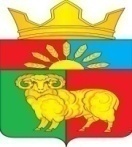 РОССИЙСКАЯ ФЕДЕРАЦИЯЗЛАТОРУНОВСКИЙ СЕЛЬСКИЙ СОВЕТ ДЕПУТАТОВКРАСНОЯРСКИЙ КРАЙ УЖУРСКИЙ  РАЙОНРЕШЕНИЕ